Сотрудники Отдела МВД России по Усть-Катавскому городскому округу приняли участие в легкоатлетическом кроссе В целях пропаганды здорового образа жизни, укрепления положительного образа сотрудника полиции и сплочения коллектива на территории спортивно-оздоровительного комплекса города Усть-Катава, сотрудники Отдела МВД России по Усть-Катавскому городскому округу провели   легкоатлетический кросс. Сотрудники приняли участие в легкоатлетическом кроссе на 3 километра, все участники находились в отличной физической форме и были готовы к упорной борьбе. Лучшие результаты показали сотрудники отделения патрульно-постовой службы полиции, участковых уполномоченных полиции, отделения дознания.Затем был проведен турнир по мини – футболу среди сборных команд различных подразделений. На поле сотрудники вышли в прекрасном настроении, а поддержку спортивного духа команд обеспечивали болельщики. Матчи были динамичными, интересными, хотя и очень непростыми для участников команд. Все футболисты показали отличную технику владения мячом и командный дух.Занятия физкультурой и спортом сотрудников ОВД направлены  на развитие физических качеств, способствующих успешному выполнению оперативно – служебных задач.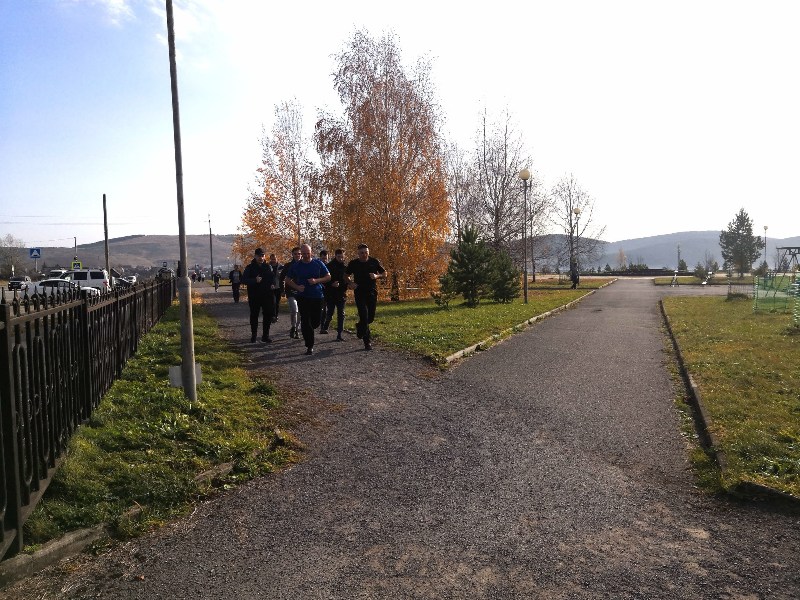 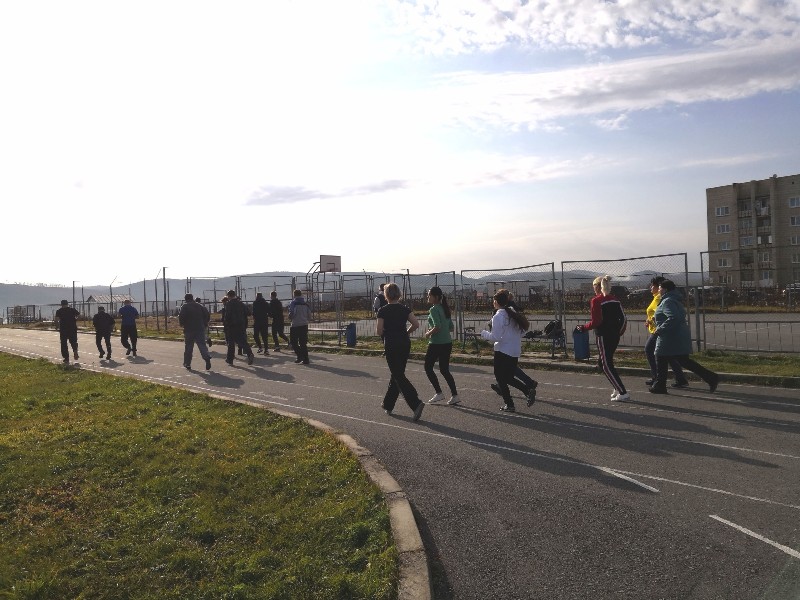 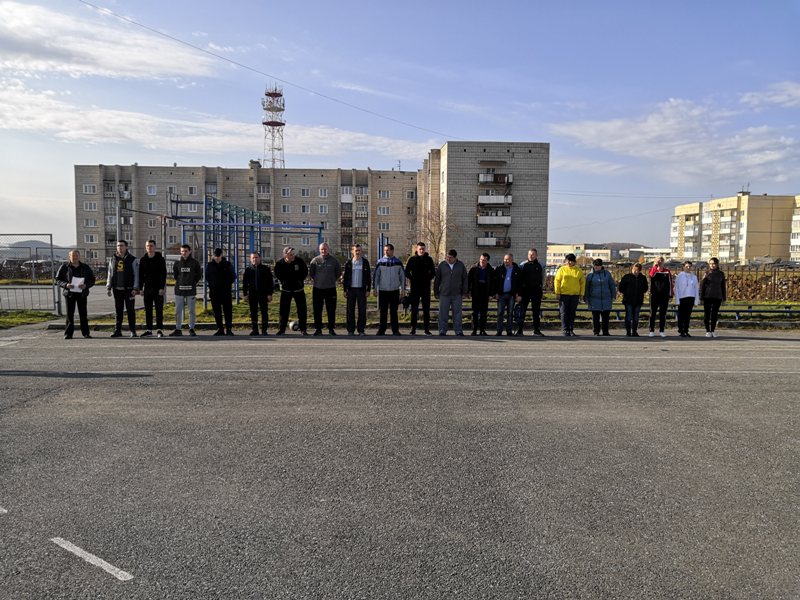 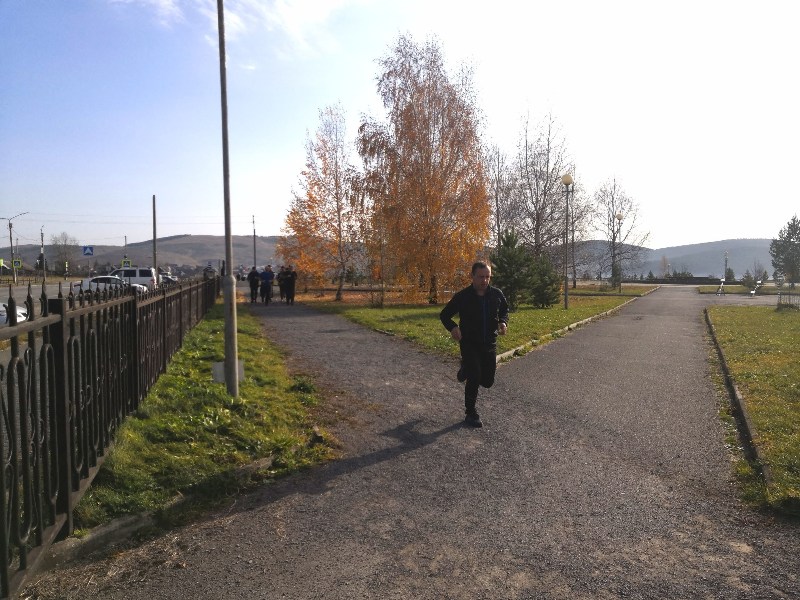 